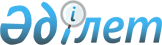 Об утверждении Правил прохождения учетной регистрации и ведения реестра коллекторских агентств
					
			Утративший силу
			
			
		
					Постановление Правления Национального Банка Республики Казахстан от 29 мая 2017 года № 92. Зарегистрировано в Министерстве юстиции Республики Казахстан 28 июля 2017 года № 15400. Утратило силу постановлением Правления Национального Банка Республики Казахстан от 31 декабря 2019 года № 274
      Сноска. Утратило силу постановлением Правления Национального Банка РК от 31.12.2019 № 274 (вводится в действие с 01.01.2020 года).
      В соответствии с Законом Республики Казахстан от 6 мая 2017 года "О коллекторской деятельности" Правление Национального Банка Республики Казахстан ПОСТАНОВЛЯЕТ:
      1. Утвердить прилагаемые Правила прохождения учетной регистрации и ведения реестра коллекторских агентств.
      2. Департаменту методологии финансового рынка (Абдрахманов Н.А.) в установленном законодательством Республики Казахстан порядке обеспечить:
      1) совместно с Юридическим департаментом (Сарсенова Н.В.) государственную регистрацию настоящего постановления в Министерстве юстиции Республики Казахстан;
      2) в течение десяти календарных дней со дня государственной регистрации настоящего постановления направление его копии в бумажном и электронном виде на казахском и русском языках в Республиканское государственное предприятие на праве хозяйственного ведения "Республиканский центр правовой информации" для официального опубликования и включения в Эталонный контрольный банк нормативных правовых актов Республики Казахстан;
      3) размещение настоящего постановления на официальном интернет-ресурсе Национального Банка Республики Казахстан после его официального опубликования.
      3. Управлению по защите прав потребителей финансовых услуг и внешних коммуникаций (Терентьев А.Л.) обеспечить в течение десяти календарных дней после государственной регистрации настоящего постановления направление его копии на официальное опубликование в периодические печатные издания.
      4. Контроль за исполнением настоящего постановления возложить на заместителя Председателя Национального Банка Республики Казахстан Смолякова О.А.
      5. Настоящее постановление вводится в действие по истечении двадцати одного календарного дня после дня его первого официального опубликования.
      СОГЛАСОВАНО
Министерство национальной экономики
Республики Казахстан
Министр ____________ Т. Сулейменов
7 июля 2017 года
      СОГЛАСОВАНО
Министерство информации и коммуникаций
Республики Казахстан
Министр ____________ Д. Абаев
29 июня 2017 года Правила прохождения учетной регистрации и ведения реестра коллекторских агентств
      1. Настоящие Правила прохождения учетной регистрации и ведения реестра коллекторских агентств (далее – Правила) разработаны в соответствии с Законом Республики Казахстан от 6 мая 2017 года "О коллекторской деятельности" (далее – Закон) и определяют порядок учетной регистрации и ведения реестра коллекторских агентств.
      2. Юридическое лицо, имеющее намерение осуществлять коллекторскую деятельность (далее – заявитель), подлежит учетной регистрации. 
      3. Для прохождения учетной регистрации заявитель представляет в территориальный филиал Национального Банка Республики Казахстан (далее – филиал) по месту нахождения заявителя заявление по форме, согласно приложению 1 к Правилам (далее - заявление) с приложением документов, предусмотренных в пункте 2 статьи 7 Закона.
      Заявление с приложением требуемых документов представляется на бумажном носителе. 
      4. Сведения об учредителе (участнике) заявителя – юридическом лице представляются по форме, согласно приложению 2 к Правилам. 
      В целях раскрытия информации о лицах, которые прямо или косвенно владеют и (или) пользуются, и (или) распоряжаются десятью или более процентами долей участия в уставном капитале заявитель представляет сведения о лицах, самостоятельно или совместно с другим (другими) лицом (лицами) прямо или косвенно владеющих и (или) пользующихся, и (или) распоряжающихся десятью или более процентами долей участия в уставном капитале коллекторского агентства или имеющих контроль по форме, согласно приложению 3 к Правилам.
      Сведения об учредителе (участнике) заявителя – физическом лице представляются по форме, согласно приложению 4 к Правилам.
      5. Сведения о руководящем работнике заявителя представляются по форме, согласно приложению 5 к Правилам.
      6. Заявитель соблюдает требования к использованию информационно-коммуникационных технологий и обеспечению информационной безопасности при организации деятельности коллекторских агентств, установленные нормативным правовым актом Национального Банка Республики Казахстан в соответствии с частью второй пункта 2 статьи 19 Закона Республики Казахстан от 6 июля 2004 года "О кредитных бюро и формировании кредитных историй в Республике Казахстан".
      Сноска. Пункт 6 в редакции постановления Правления Национального Банка РК от 30.07.2018 № 157 (вводится в действие по истечении десяти календарных дней после дня его первого официального опубликования).


      7. Сведения о работниках, которые будут взаимодействовать с должниками и (или) их представителями, и (или) третьими лицами, связанными обязательствами с кредитором в рамках договора банковского займа или договора о предоставлении микрокредита, представляются по форме, согласно приложению 6 к Правилам.
      8. Сведения о филиалах и (или) представительствах представляются по форме согласно приложению 7 к Правилам.
      9. Документы, предусмотренные в пункте 2 статьи 7 Закона, состоящие из нескольких листов, представляются пронумерованными и прошитыми. 
      Копии документов заверяются подписями должностных лиц заявителя, обладающих правом подписания таких документов.
      Филиал проверяет документы, указанные в пунктах 4, 5 и 7 Правил, на их соответствие требованиям статьи 12 Закона.
      Сноска. Пункт 9 в редакции постановления Правления Национального Банка РК от 30.07.2018 № 157 (вводится в действие по истечении десяти календарных дней после дня его первого официального опубликования).


      10. Филиалы по месту нахождения заявителей ведут территориальный перечень коллекторских агентств по форме, согласно приложению 8 к Правилам.
      11. Филиал на следующий день после внесения коллекторского агентства в территориальный перечень коллекторских агентств, но не позднее срока, предусмотренного пунктом 5 статьи 7 Закона, направляет в Национальный Банк Республики Казахстан информацию о внесении коллекторских агентств, прошедших учетную регистрацию, в территориальный перечень коллекторских агентств, для включения в реестр коллекторских агентств Национального Банка Республики Казахстан по форме, согласно приложению 9 к Правилам. Национальный Банк Республики Казахстан размещает реестр коллекторских агентств Национального Банка Республики Казахстан на интернет-ресурсе Национального Банка Республики Казахстан.
      12. После внесения заявителя в реестр коллекторских агентств Национального Банка Республики Казахстан, филиал уведомляет его о данном решении в письменной форме с указанием номера регистрации.
      13. Номер учетной регистрации в реестре коллекторских агентств содержит 11 (одиннадцать) знаков и состоит из следующей структуры - ФФ.К.ГГ.ННН, где: 
      ФФ – код филиала, проставляемый в соответствии с кодами филиалов Национального Банка Республики Казахстан, используемыми при учетной регистрации коллекторских агентств, согласно приложению 10 к Правилам;
      К – коллекторское агентство;
      ГГ – 2 (две) последние цифры текущего года;
      ННН – порядковый номер учетной регистрации коллекторского агентства.
      Порядковый номер учетной регистрации коллекторского агентства присваивается филиалом самостоятельно и каждый календарный год начинается с 001. 
      Если порядковый номер учетной регистрации превышает трехзначное число (999 (девятьсот девяносто девять), допускается использование четырехзначного числа порядкового номера (НННН).
      14. Отказ в учетной регистрации производится в случаях, предусмотренных в пункте 1 статьи 8 Закона. 
      15. Исключение из реестра коллекторских агентств Национального Банка Республики Казахстан производится в случаях, предусмотренных в пункте 1 статьи 9 Закона. 
      16. Филиал в течение 5 (пяти) рабочих дней со дня принятия решения об исключении коллекторского агентства из территориального перечня коллекторских агентств по форме, согласно приложению 11 к Правилам, направляет в Национальный Банк Республики Казахстан сведения об исключении коллекторского агентства из реестра коллекторских агентств Национального Банка Республики Казахстан для размещения на интернет-ресурсе Национального Банка Республики Казахстан. 
      17. Коллекторское агентство в течение пятнадцати рабочих дней письменно уведомляет Национальный Банк Республики Казахстан об изменениях, внесенных в документы, предусмотренные подпунктами 3), 5) и 6) пункта 2 статьи 7 Закона по формам, согласно приложениям 2, 3 и 7 к Правилам соответственно. 
      Сноска. Приложение 1 в редакции постановления Правления Национального Банка РК от 30.07.2018 № 157 (вводится в действие по истечении десяти календарных дней после дня его первого официального опубликования).
      _______________________________________________________________________
             (полное наименование филиала Национального Банка Республики Казахстан)
от ___________________________________________________________________________
                                         (полное наименование заявителя)
                                                          Заявление
             Прошу произвести учетную регистрацию в качестве коллекторского агентства. 
       Сведения о заявителе:
       1. Бизнес-идентификационный номер ________________________________________
       2. Место нахождения и фактический адрес заявителя ___________________________
                                                        (индекс, город,
           __________________________________________________________________________
                   район, область, улица, номер дома, офиса,
          ___________________________________________________________________________
                   телефон, факс, адрес электронной почты, интернет-ресурс)
       3. Перечень направляемых документов, количество экземпляров  и листов по каждому
из них: _________________________________________________________________________
________________________________________________________________________________
       Подтверждаю достоверность прилагаемых к заявлению документов и информации, а
также своевременное представление филиалу Национального  Банка Республики Казахстан
дополнительной информации и документов,  запрашиваемых в связи с рассмотрением заявления.
       Предоставляю согласие на использование сведений, составляющих охраняемую
законом тайну, содержащихся в информационных системах.
       Фамилия, имя, отчество (при его наличии), должность лица, уполномоченного на
подачу заявления _____________________
                   (подпись)
       "___" _____________ 20__ года
      Сноска. Приложение 2 в редакции постановления Правления Национального Банка РК от 30.07.2018 № 157 (вводится в действие по истечении десяти календарных дней после дня его первого официального опубликования). Сведения об учредителе (участнике) заявителя - юридическом лице 
___________________________________________________________________________
(полное наименование заявителя)
             на "___" __________ 20 __ года
       1. Учредитель (участник) заявителя ___________________________________________
                                           (полное наименование)
       2. Место нахождения _______________________________________________________
                               (почтовый индекс, адрес, номера телефона и факса,
________________________________________________________________________________
                         адрес электронной почты при ее наличии)
________________________________________________________________________________
       3. Бизнес-идентификационный номер _________________________________________
       4. Сведения о государственной регистрации (перерегистрации) ___________________
________________________________________________________________________________
             (наименование документа, номер и дата выдачи, кем выдан)
       5. Резидентство ____________________________________________________________
       6. Основной вид деятельности _______________________________________________
_______________________________________________________________________________
       7. Доля участия в уставном капитале заявителя ________________________________
_______________________________________________________________________________
       8. Сведения об участии учредителя (участника) заявителя в создании и деятельности
иных юридических лиц в качестве учредителя (участника),  акционера, с указанием полных
наименований и мест нахождения  юридических лиц
_______________________________________________________________________________
       9. Сведения о промышленных, банковских, финансовых группах, холдингах,
концернах, ассоциациях, консорциумах, в которых участвует учредитель (участник)
заявителя, с указанием полных наименований, мест нахождения организаций
_______________________________________________________________________________.
       10. Сведения о том, являлся ли ранее учредитель (акционер, участник) либо
руководящий работник учредителя (участника) первым руководителем  или учредителем
(участником) коллекторского агентства в период не  более чем за один год до принятия
уполномоченным органом решения об  исключении из реестра данного коллекторского
агентства по основаниям,  предусмотренным в подпунктах 1), 2), 3), 4), 5), 6) и 7) части
первой пункта 1 статьи 9 Закона Республики Казахстан от 6 мая 2017 года "О коллекторской
деятельности" __________________________________________________________________
       11. Сведения о руководителе учредителя (участника) заявителя __________________
_______________________________________________________________________________
                   (фамилия, имя, отчество (при его наличии)
       Согласен на использование сведений, составляющих охраняемую законом тайну,
содержащихся в информационных системах.
       "___" _____________ 20__ года
      Сноска. Приложение 3 в редакции постановления Правления Национального Банка РК от 30.07.2018 № 157 (вводится в действие по истечении десяти календарных дней после дня его первого официального опубликования). Сведения о лицах, самостоятельно или совместно с другим (другими) лицом (лицами) прямо или косвенно владеющих и (или) пользующихся, и (или) распоряжающихся десятью или более процентами долей участия в уставном капитале коллекторского агентства или имеющих контроль (далее – участник (владелец)
      Таблица 1. Сведения об участнике (владельце)
      продолжение таблицы:
      продолжение таблицы:
      Примечание:
      По юридическим лицам в Таблице 1 отражаются сведения о лицах прямо или косвенно владеющих и (или) пользующихся, и (или) распоряжающихся акциями либо долями участия в уставном капитале участника (владельца) вплоть до сведений о физических лицах, владеющих более двадцатью пятью процентами долей участия в уставном капитале либо размещенных (за вычетом привилегированных и выкупленных обществом) акций участника (владельца).
      Таблица 2. Перечень лиц, осуществляющих контроль над коллекторским агентством
      Примечание:
      В графе 3 указывается наличие непогашенной или неснятой судимости или информация о том, подвергается или подвергался уголовному преследованию (за исключением лиц, уголовное преследование в отношении которых прекращено на основании подпунктов 1) и 2) части первой статьи 35 Уголовно-процессуального кодекса Республики Казахстан) за уголовные правонарушения против личности, семьи и несовершеннолетних, конституционных и иных прав и свобод человека и гражданина, основ конституционного строя и безопасности государства, собственности, общественной безопасности и общественного порядка, здоровья населения и нравственности, мира и безопасности человечества, интересов службы в коммерческих и иных организациях, интересов государственной службы и государственного управления, правосудия и порядка исполнения наказаний, порядка управления, в сферах экономической деятельности, информатизации и связи, а также воинские уголовные правонарушения.
      Если да, то указать дату и номер приговора о привлечении к уголовной ответственности, статью Уголовного кодекса Республики Казахстан.
      Согласен на использование сведений, составляющих охраняемую законом тайну, содержащихся в информационных системах.
             Первый руководитель или лицо, уполномоченное на подписание
________________________________________________________________________________
                   фамилия, имя, отчество (при его наличии)
_______________
       подпись
       Дата подписания "_____" __________ 20_____ года
             Сведения об учредителе (участнике) заявителя - физическом лице
       ____________________________________________________________________
                         (полное наименование заявителя)
       на "___" __________ 20 __ года
       1. Учредитель (участник) заявителя _____________________________________
__________________________________________________________________________
  (фамилия, имя, отчество (если оно указано в документе, удостоверяющем личность)
       2. Дата рождения _____________________________________________________
       3. Гражданство_______________________________________________________
       4. Данные документа, удостоверяющего личность__________________________
__________________________________________________________________________
        (наименование документа, номер, серия и дата выдачи, кем выдан)
       5. Индивидуальный идентификационный номер___________________________
       6. Место жительства __________________________________________________
                               (почтовый индекс, адрес,
__________________________________________________________________________
             номер телефона, адрес электронной почты при ее наличии)
________________________________________________________________________
       6. Место работы (с указанием адреса), должность
________________________________________________________________________
________________________________________________________________________
       7. Сведения об участии учредителя (участника) заявителя в создании и
деятельности иных юридических лиц в качестве учредителя (участника), акционера, с
указанием полных наименований и мест нахождения юридических
лиц_____________________________________________________________________
________________________________________________________________________
________________________________________________________________________
       8. Сведения о наличии непогашенной или неснятой судимости_____________
________________________________________________________________________
       Предоставляю согласие на сбор и обработку персональных данных, необходимых
для оказания государственной услуги, и на использование сведений, составляющих
охраняемую законом тайну, содержащихся в информационных системах.
       "___" _____________ 20 __ года
       Подпись учредителя (участника) заявителя _____________________________
                   Сведения о руководящем работнике заявителя
       _______________________________________________________________
       (указывается должность руководящего работника коллекторского агентства
                   и наименование коллекторского агентства)
      1. Общие сведения:
      2. Образование:
      3. Сведения об участии руководящего работника в уставном капитале юридических
лиц:
      4. Сведения о трудовой деятельности:
       В данном пункте указываются сведения о всей трудовой деятельности
руководящего работника (также членство в органе управления), в том числе с момента
окончания высшего учебного заведения, с указанием должности в организациях в секциях
финансовой, страховой деятельности, образования, государственного управления и
обороны, обязательного социального обеспечения, в области права и бухгалтерского
учета, а также деятельности агентств по сбору платежей и кредитных бюро, определенных
в соответствии с общим классификатором видов экономической деятельности,
утвержденным уполномоченным органом в области технического регулирования, а также
период, в течение которого кандидатом трудовая деятельность не осуществлялась.
      5. Сведения о выполнении в силу своих должностных полномочий
государственных функций по контролю в форме проверок деятельности данного
коллекторского агентства либо связанных с деятельностью данного коллекторского
агентства в соответствии с его компетенцией:
      6. Сведения о наличии непогашенной или неснятой судимости или информация о
том, подвергается или подвергался уголовному преследованию (за исключением лиц,
уголовное преследование в отношении которых прекращено на основании подпунктов 1)
и 2) части первой статьи 35 Уголовно-процессуального кодекса Республики Казахстан) за
уголовные правонарушения против личности, семьи и несовершеннолетних,
конституционных и иных прав и свобод человека и гражданина, основ конституционного
строя и безопасности государства, собственности, общественной безопасности и
общественного порядка, здоровья населения и нравственности, мира и безопасности
человечества, интересов службы в коммерческих и иных организациях, интересов
государственной службы и государственного управления, правосудия и порядка
исполнения наказаний, порядка управления, в сферах экономической деятельности,
информатизации и связи, а также воинские уголовные
правонарушения__________________________________________
                          (да (нет), краткое описание
____________________________________________________________________
       правонарушения, преступления, реквизиты приговора о
__________________________________________________________________
        привлечении к уголовной ответственности, с указанием
____________________________________________________________________
       оснований привлечения к ответственности)
       7. Сведения о том, являлся ли ранее руководящий работник руководящим
работником либо лицом, владеющим десятью или более процентами долей участия в
уставном капитале коллекторского агентства, в период не более чем за один год до
принятия Национальным Банком Республики Казахстан решения об исключении из
реестра данного коллекторского агентства по основаниям, предусмотренным подпунктами
1), 2), 3), 4), 5), 6) и 7) части первой пункта 1 статьи 9 Закона Республики Казахстан от 6
мая 2017 года "О коллекторской
деятельности"________________________________________________________
                               (да (нет), наименование
____________________________________________________________________
                   организации, должность, период работы
       8. Сведения о том, являлся ли ранее руководящий работник лицом, в отношении
которого вступило в законную силу решение суда о применении уголовного наказания в
виде лишения права занимать должность руководящего работника финансовой
организации, банковского и (или) страхового холдинга и являться крупным участником
(крупным акционером) финансовой организации
пожизненно________________________________________________________
              (да (нет), реквизиты приговора о привлечении к уголовной
__________________________________________________________________
 ответственности, с указанием оснований привлечения к ответственности)
       9. Сведения о том, являлся ли ранее руководящий работник руководителем, членом
органа управления, руководителем, членом исполнительного органа, главным
бухгалтером финансовой организации, крупным участником – физическим лицом,
руководителем крупного участника, банковского и (или) страхового холдинга –
юридического лица финансовой организации в период не более чем за один год до
принятия уполномоченным органом решения о консервации финансовой организации
либо принудительном выкупе ее акций, лишении лицензии финансовой организации,
повлекших ее ликвидацию и (или) прекращение осуществления деятельности на
финансовом рынке, либо вступления в законную силу решения суда о принудительной
ликвидации финансовой организации или признании ее банкротом в установленном
законодательством Республики Казахстан
порядке_____________________________________________________________
                                (да (нет)
_____________________________________________________________________________
                   наименование организации, должность, период работы)
       10. Сведения о том, являлся ли ранее руководящий работник руководителем,
членом органа управления, руководителем, членом исполнительного органа, главным
бухгалтером финансовой организации, крупным участником (крупным акционером) –
физическим лицом, руководителем, членом органа управления, руководителем, членом
исполнительного органа, главным бухгалтером крупного участника (крупного акционера)
– юридического лица-эмитента, допустившего дефолт по выплате купонного
вознаграждения по выпущенным эмиссионным ценным бумагам в течение четырех и
более последовательных периодов либо сумма задолженности которого по выплате
купонного вознаграждения по выпущенным эмиссионным ценным бумагам, по которым
был допущен дефолт, составляет четырехкратный и (или) более размер купонного
вознаграждения, либо размер дефолта по выплате основного долга по выпущенным
эмиссионным ценным бумагам составляет сумму, в десять тысяч раз превышающую
месячный расчетный показатель, установленный законом о республиканском бюджете на
дату выплаты____________________________
                          (да (нет)
_____________________________________________________________________________
             наименование организации, должность, период работы)
       11. Состоит ли руководящий работник на учете в психоневрологическом,
туберкулезном, наркологическом диспансерах___________________________
                                            (да (нет) дата постановки
_____________________________________________________________________________
             на учет и наименование организации, в которой осуществлена
_________________________________________________________________
                         постановка на учет)
       12. Сведения о том, что руководящий работник ранее был уволен с
государственной службы или из специальных и правоохранительных органов по
отрицательным мотивам____________________________________________
                                (да (нет) дата увольнения
       13. Сведения о том, что руководящий работник ранее был уволен из
коллекторского агентства за нарушение требований, предусмотренных статьей 5 Закона
Республики Казахстан от 6 мая 2017 года "О коллекторской
деятельности"________________________________________________________
                                (да (нет) дата увольнения
_____________________________________________________________________________
                   и наименование коллекторского агентства
       Подтверждаю, что информация, содержащаяся в этом заявлении, была проверена
мною и является достоверной и полной.
       Предоставляю согласие на сбор и обработку персональных данных, необходимых
для оказания государственной услуги, и на использование сведений, составляющих
охраняемую законом тайну, содержащихся в информационных системах.
____________________________________________________________________
(фамилия, имя, отчество (если оно указано в документе, удостоверяющем личность)
       "___" _____________ 20 __ года
      Сноска. Приложение 6 в редакции постановления Правления Национального Банка РК от 30.07.2018 № 157 (вводится в действие по истечении десяти календарных дней после дня его первого официального опубликования). Сведения о работниках, которые будут взаимодействовать с должниками и (или) их представителями, и (или) третьими лицами, связанными обязательствами с кредитором в рамках договора банковского займа или договора о предоставлении микрокредита
      Отчетный период: по состоянию на "___" __________ 20 __ года
      Полное наименование заявителя __________________________________________
      продолжение таблицы:
      Примечание:
      1. В графе 8 указывается наличие опыта работы на руководящей должности, с указанием должностных обязанностей, профессиональные навыки.
      2. В графе 9 указывается наличие непогашенной или неснятой судимости или информация о том, подвергается или подвергался уголовному преследованию (за исключением лиц, уголовное преследование в отношении которых прекращено на основании подпунктов 1) и 2) части первой статьи 35 Уголовно-процессуального кодекса Республики Казахстан) за уголовные правонарушения против личности, семьи и несовершеннолетних, конституционных и иных прав и свобод человека и гражданина, основ конституционного строя и безопасности государства, собственности, общественной безопасности и общественного порядка, здоровья населения и нравственности, мира и безопасности человечества, интересов службы в коммерческих и иных организациях, интересов государственной службы и государственного управления, правосудия и порядка исполнения наказаний, порядка управления, в сферах экономической деятельности, информатизации и связи, а также воинские уголовные правонарушения.
      Если да, то указать дату и номер приговора о привлечении к уголовной ответственности, статью Уголовного кодекса Республики Казахстан. 
      3. В графе 10 указывается информация являлся ли ранее работник руководящим работником либо лицом, владеющим десятью или более процентами долей участия в уставном капитале коллекторского агентства, в период не более чем за один год до принятия Национальным Банком Республики Казахстан решения об исключении из реестра данное коллекторское агентство по основаниям, предусмотренным подпунктами 1), 2), 3), 4), 5), 6) и 7) части первой пункта 1 статьи 9 Закона Республики Казахстан от 6 мая 2017 года "О коллекторской деятельности". 
      Если да, то указать наименование организации, должность, период работы.
      4. В графе 11 если указывается да, то необходимо указать дату постановки на учет и наименование организации, в которой осуществлена постановка на учет.
      5. В графе 12 если указывается да, то необходимо указать дату увольнения с государственной службы или из специальных и правоохранительных органов.
      6. В графе 13 если указывается да, то необходимо указать дату прекращения государственной службы.
      7. В графе 14 если указывается да, то необходимо указать дату увольнения и наименование коллекторского агентства.
             Первый руководитель или лицо, уполномоченное на подписание
________________________________________________________________________________
                   фамилия, имя, отчество (при его наличии)
________________
       подпись
       Дата подписания "_____" __________ 20_____ года
                                       Сведения
                         о филиалах и (или) представительствах
             Территориальный перечень коллекторских агентств
                по состоянию на "___" ____________ 20 __ года
       Реестр коллекторских агентств Национального Банка Республики Казахстан
                   по состоянию на "___" ____________ 20 __ года
             Коды филиалов Национального Банка Республики Казахстан,
             используемые при учетной регистрации коллекторских агентств
              Сведения об исключении коллекторского агентства из территориального
                                  перечня коллекторских агентств 
                         по состоянию на "____" ___________ 20 __ года
					© 2012. РГП на ПХВ «Институт законодательства и правовой информации Республики Казахстан» Министерства юстиции Республики Казахстан
				
      Председатель
Национального Банка

Д. Акишев
Утверждены
постановлением Правления
Национального Банка
Республики Казахстан
от 29 мая 2017 года № 92Приложение 1
к Правилам прохождения
учетной регистрации и
ведения реестра
коллекторских агентствФормаПриложение 2
к Правилам прохождения
учетной регистрации и
ведения реестра
коллекторских агентствФормаПриложение 3
к Правилам прохождения
учетной регистрации и
ведения реестра
коллекторских агентствФорма
№
Бизнес-идентификационный номер (для юридического лица), индивидуальный идентификационный номер (для физического лица) или иной идентификационный номер (для нерезидентов Республики Казахстан)
Резидентство
Наименование
Сведения о наличии непогашенной или неснятой судимости (для физического лица) (да (нет), краткое описание правонарушения, преступления, реквизиты приговора о привлечении к уголовной ответственности с указанием оснований привлечения к ответственности)
Сведения об учредителе (акционере, участнике) либо руководящем работнике, который ранее являлся первым руководителем или учредителем (участником) коллекторского агентства в период не более чем за один год до принятия уполномоченным органом решения об исключении из реестра данного коллекторского агентства по основаниям, предусмотренным в подпунктах 1), 2), 3), 4), 5), 6) и 7) части первой пункта 1 статьи 9 Закона Республики Казахстан от 6 мая 2017 года "О коллекторской деятельности"
Описание вида деятельности
1
2
3
4
5
6
7
Соотношение долей участия, принадлежащих участнику (владельцу) к общему
Соотношение долей участия, принадлежащих участнику (владельцу) к общему
Соотношение долей участия, принадлежащих участнику (владельцу) к общему
Соотношение долей участия, принадлежащих участнику (владельцу) к общему
Соотношение долей участия, принадлежащих участнику (владельцу) к общему
Соотношение долей участия, принадлежащих участнику (владельцу) к общему
Индивидуально
Индивидуально
Индивидуально
Индивидуально
Индивидуально
Индивидуально
прямо
прямо
Косвенно
Косвенно
Косвенно
Косвенно
Доля участия в уставном капитале коллекторского агентства (в процентах)
Доля участия в уставном капитале коллекторского агентства (в тенге)
Доля участия в уставном капитале коллекторского агентства (в процентах)
Доля участия в организации, через которую участник (владелец) владеет долями участия в уставном капитале коллекторского агентства (в процентах)
Количество принадлежащих акций (штук) (доля участия) (в тенге)
Наименование организации, через которую осуществляется косвенное владение
8
9
10
11
12
13
количеству долей участия в уставном капитале коллекторского агентства
количеству долей участия в уставном капитале коллекторского агентства
количеству долей участия в уставном капитале коллекторского агентства
количеству долей участия в уставном капитале коллекторского агентства
количеству долей участия в уставном капитале коллекторского агентства
количеству долей участия в уставном капитале коллекторского агентства
Совместно
Совместно
Совместно
Совместно
Совместно
Совместно
прямо
прямо
Косвенно
Косвенно
Косвенно
Косвенно
Доля участия в уставном капитале коллекторского агентства (в процентах)
Доля участия в уставном капитале коллекторского агентства (в тенге)
Доля участия в уставном капитале коллекторского агентства (в процентах)
Доля участия в организации, через которую участник (владелец) владеет долями участия в уставном капитале коллекторского агентства (в процентах)
Количество принадлежащих акций (штук) (доля участия) (в тенге)
Наименование организации, через которую осуществляется косвенное владение
14
15
16
17
18
19
№
Бизнес - идентификационный номер (для юридического лица), индивидуальный идентификационный номер (для физического лица) или иной идентификационный номер (для нерезидентов Республики Казахстан)
Наименование юридического лица или фамилия, имя, отчество (при его наличии) физического лица, (сведения о наличии непогашенной или неснятой судимости)
Основания контроля
Сведения об организациях, в которых лицо, осуществляющее контроль над коллекторским агентством, владеет более 20 (двадцати) процентами голосующих акций (долями участия в уставном капитале)
Сведения об организациях, в которых лицо, осуществляющее контроль над коллекторским агентством, владеет более 20 (двадцати) процентами голосующих акций (долями участия в уставном капитале)
наименование организации
Доля владения акциями (в уставном капитале)
1
2
3
4
5
6Приложение 4
к Правилам прохождения
учетной регистрации и
ведения реестра
коллекторских агентствформаПриложение 5
к Правилам прохождения
учетной регистрации и
ведения реестра
коллекторских агентствформа
Фамилия, имя, отчество (если оно указано в документе, удостоверяющем личность)
____________________________________________________

____________________________________________________

(в полном соответствии с документом, удостоверяющим личность, в случае изменения фамилии, имени, отчества - указать, когда и по какой причине они были изменены)
Дата и место рождения
____________________________________________________

____________________________________________________
Постоянное место жительства, номера телефонов
____________________________________________________

____________________________________________________

(указать подробный адрес, номера служебного, домашнего, контактного телефонов, включая код населенного пункта)
Гражданство
____________________________________________________
Полные реквизиты документа, удостоверяющего личность
____________________________________________________

____________________________________________________

____________________________________________________

 
№
Наименование учебного заведения
Год поступления - год окончания
Специальность
Реквизиты диплома об образовании (дата и номер при наличии)
1
2
3
4
5
№
Наименование и место нахождения юридического лица
Уставные виды деятельности юридического лица
Доля участия руководящего работника в уставном капитале юридического лица, количество акций и процентное соотношение акций, принадлежащих руководящему работнику, к общему количеству голосующих акций юридического лица
1
2
3
4
№
Период работы (дата, месяц, год)
Место работы (с указанием страны регистрации организации в секциях финансовой, страховой, деятельности, образования, государственного управления и обороны, обязательного социального обеспечения, в области права и бухгалтерского учета, а также деятельности агентств по сбору платежей и кредитных бюро, определенных в соответствии с общим классификатором видов экономической деятельности, утвержденным уполномоченным органом в области технического регулирования)
Должность (с указанием даты согласования, если требовалось)
Наличие дисциплинарных взысканий
Причины увольнения, освобождения от должности
1
2
3
4
5
6
№
Период (дата, месяц, год)
Наименование органа государственной службы
Должностные полномочия по контролю в форме проверок деятельности данного коллекторского агентства либо связанные с деятельностью данного коллекторского агентства в соответствии с его компетенцией
Причины (увольнения, освобождения от должности)
1
2
3
4
5Приложение 6
к Правилам прохождения
учетной регистрации и
ведения реестра
коллекторских агентствФорма
№
Фамилия, имя, отчество (при его наличии) работника (в полном соответствии с документом, удостоверяющем личность, в случае изменения фамилии, имени, отчества – указать, когда и по какой причине они были изменены)
Дата и место рождения
Постоянное место жительства, номера телефонов (указать подробный адрес, номера служебного, домашнего, контактного телефонов, включая код населенного пункта)
Гражданство
Полные реквизиты документа, удостоверяющего личность
Образование, в том числе техническое и профессиональное образование, послесреднее или высшее образование
Опыт работы
1
2
3
4
5
6
7
8
Наличие непогашенной или неснятой судимости (да (нет)
Являлся руководящим работником либо лицом владеющим десятью и более процентами долей участия в уставном капитале коллекторского агентства (да (нет)
Состоит на учете в психоневрологическом, туберкулезном, наркологическом диспансерах (да (нет)
Уволен с государственной службы или из специальных и правоохранительных органов по отрицательным мотивам (да (нет)
Ранее в силу своих должностных полномочий выполнял государственные функции по контролю в форме проверок деятельности данного коллекторского агентства либо был связан с деятельностью данного коллекторского агентства в соответствии с компетенцией (да (нет)
Уволен из коллекторского агентства за нарушение требований, предусмотренных статьей 5 Закона (да (нет)
Подтверждаю, что настоящая информация была мною проверена и является достоверной и полной, а также предоставляю согласие на сбор и обработку персональных данных, и на использование сведений, составляющих охраняемую законом тайну, содержащихся в информационных системах (подпись работника)
9
10
11
12
13
14
15Приложение 7
к Правилам прохождения
учетной регистрации и
ведения реестра
коллекторских агентствформа
№
Наименование филиала и (или) представительства
Место нахождения и фактический адрес
Данные о государственной регистрации (номер, дата)
1
2
3
4Приложение 8
к Правилам прохождения
учетной регистрации и
ведения реестра
коллекторских агентствформа
№
Присвоенный регистрационный номер
Наименование коллекторского агентства
Фамилия, имя, отчество (если оно указано в документе, удостоверяющем личность) первого руководителя
Место нахождения и фактический адрес
Номер телефона, факс, адрес электронной почты, интернет - ресурс
Дата включения в реестр
1
2
3
4
5
6
7Приложение 9
к Правилам прохождения
учетной регистрации и
ведения реестра
коллекторских агентствформа
№
Номер учетной регистрации в территориальном перечне коллекторских агентств
Наименование коллекторского агентства
Фамилия, имя, отчество (если оно указано в документе, удостоверяющем личность) первого руководителя
Место нахождения и фактический адрес
Номер телефона, факс, адрес электронной почты, интернет - ресурс
Дата включения в реестр
Дата исключения из реестра
Основание
1
2
3
4
5
6
7
8
9Приложение 10
к Правилам прохождения
учетной регистрации и
ведения реестра
коллекторских агентствформа
№
Филиал Национального Банка Республики Казахстан
Код филиала Национального Банка Республики Казахстан
1
2
3
1
Центральный филиал (город Астана)
53
2
Алматинский городской филиал 
05
3
Алматинский областной филиал
41
4
Акмолинский филиал
24
5
Актюбинский филиал 
03
6
Атырауский филиал
12
7
Восточно-Казахстанский филиал
09
8
Жамбылский филиал
14
9
Западно-Казахстанский филиал
49
10
Карагандинский филиал
18
11
Костанайский филиал
27
12
Кызылординский филиал
21
13
Мангистауский филиал
29
14
Павлодарский филиал
32
15
Северо-Казахстанский филиал
36
16
Южно-Казахстанский филиал
58Приложение 11
к Правилам прохождения
учетной регистрации и 
ведения реестра
коллекторских агентствформа
№
Присвоенный регистрационный номер
Наименование коллекторского агентства
Место нахождения и фактический адрес
Дата исключения из реестра
Основание
1
2
3
4
5
6